咲洲庁舎入札物件　区画１１３【区画現況１】区画近景　　　　　　　　　　　　　　　　　　　【区画現況２】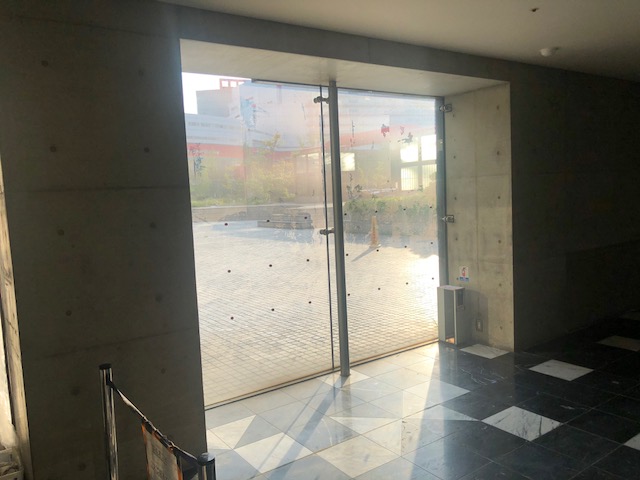 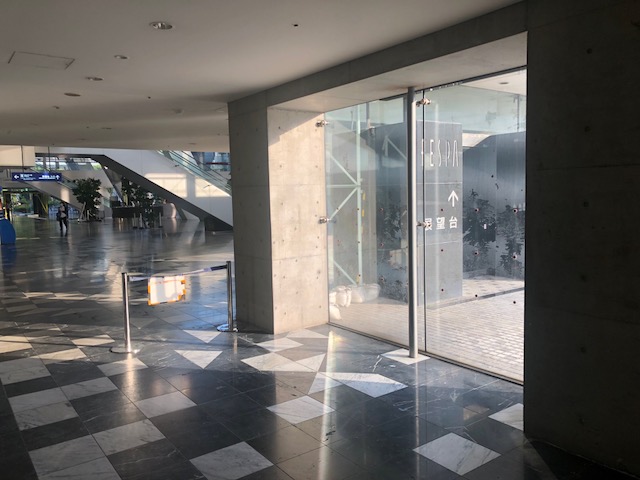 【区画現況３】フェスパから遠景　　　　　　　　　　　　　　【区画現況４】建物外側から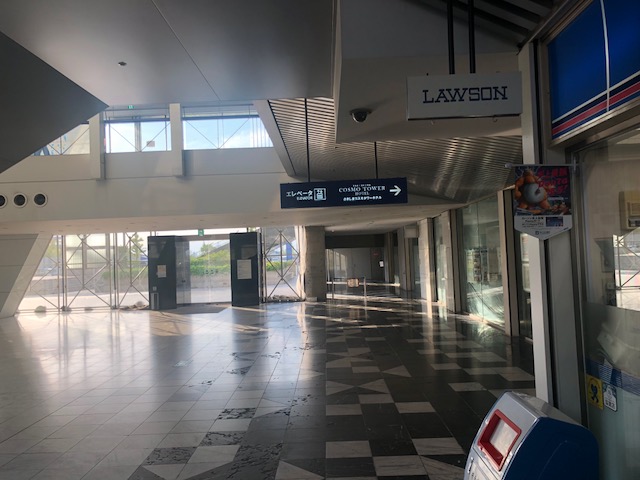 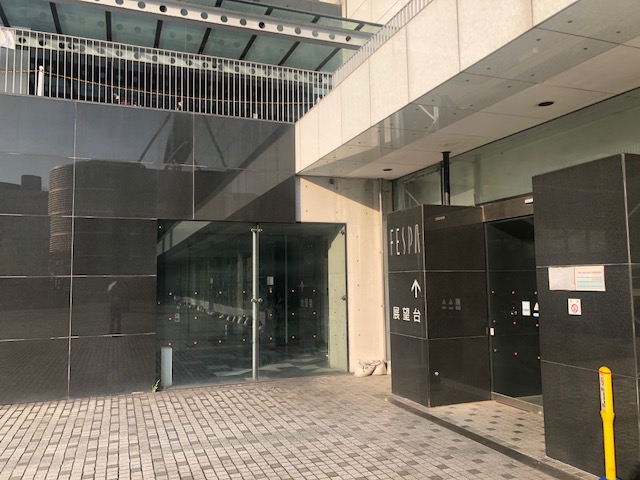 